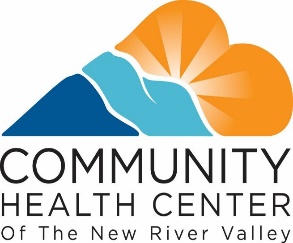 Notice to Patients of Federal Confidentiality Requirements under 42 CFR Part 2Community Health Center of the New River Valley (CHCNRV) provides an array of health care services, including substance use disorder diagnosis, treatment, and referral for treatment.  As described in the Center’s Notice of Privacy Practices, patient medical records are protected by federal and state laws and regulations, including the Health Insurance Portability and Accountability Act of 1996 (“HIPAA”).  Certain substance use disorder records are also protected by the federal regulations governing the Confidentiality of Substance Use Disorder Patient Records (42 CFR Part 2 (“Part 2”)) The Center’s Part 2 unit consist of Medical Providers when providing MAT services and Behavioral Health Providers providing therapeutic services. The above identified units are the Center’s Part 2 Program.  Records from the Center’s Part 2 Program are protected as described in this Notice.  In accordance with 42 CFR § 2.22, the following is a written summary of the Part 2 regulations:Generally, a Part 2 Program may only acknowledge that an individual is present or disclose outside the Part 2 Program information identifying a patient as having or having had a substance use disorder in the following instances: The patient’s written consent is obtained in accordance with subpart C of Part 2,An authorizing court order is entered in accordance with subpart E of Part 2,The patient’s records are disclosed to medical personnel to the extent necessary to meet a bona fide medical emergency (42 CFR § 2.51), The disclosure is for the purpose of conducting scientific research (42 CFR § 2.52), or The disclosure is for the purpose of an audit or evaluation (42 CFR § 2.53).Violation of the federal law and regulations at Part 2 is a crime and suspected violations may be reported as follows:Any violation of Part 2 may be reported: To Ashley Slagel-Perry at Community Health Center of the New River Valley, 215 Roanoke St., Christiansburg, VA 24073, 540-381-0820, slagelperry@chcnrv.org.To the United States Attorney, Daniel P. Bubar, 310 1st Street, S.W., Room 906, Roanoke, VA 24011, 540-857-2250, Brian.McGinn@usdoj.gov.To the Substance Abuse and Mental Health Services Administration (SAMHSA) office responsible for opioid treatment program oversight at: SAMHSA Opioid Treatment Program Compliance Officer contact the SAMHSA Center for Substance Abuse Treatment (CSAT) at 866-BUP-CSAT (866-287-2728) or infobuprenorphine@samhsa.hhs.govIf a patient commits a crime on the premises of the Part 2 Program or against personnel of the Part 2 Program, information related to the commission of that crime is not protected.Reports of suspected child abuse and neglect made under state law to appropriate state or local authorities are not protected.After receiving and reviewing this form, we will ask you to acknowledge that you have received it.  If you have any questions about this form or its content, please let a member of our staff know Ashley Slagel-Perry at Community Health Center of the New River Valley, 215 Roanoke St., Christiansburg, VA 24073, 540-381-0820, slagelperry@chcnrv.org.